«Сон – это чудо матери природы, вкуснейшее из блюд в земном пиру»Вильям Шекспир В первый весенний месяц многие люди начинают остро чувствовать смену сезонов, и появляется повышенная потребность в отдыхе. Доказано, что недостаточная продолжительность суточного сна у человека приводит к различным расстройствам в здоровье человека. Регулярная нехватка сна влечет за собой хроническую раздражительность, зацикленность на проблемах, ухудшение взаимопонимания с окружающими. Единоразовый недосып на 4 часа снижает реакцию почти в 2 раза, а также внимание, память, обостряет хронические заболевания.Всемирная организация здравоохранения (ВОЗ) в рамках проблем со сном и здоровьем человечества ввела в  2008 году Всемирный день сна, который ежегодно  отмечают в пятницу, накануне дня весеннего равноденствия.Сон - особая форма существования организма, не менее сложная, чем дневное бодрствование. Во время правильно протекающего сна организм восстанавливает силы, потраченные на дневную активность, «приводит себя в порядок». Именно поэтому здоровый человек просыпается с ощущением свежести и прилива сил.Доказано, что:длительные периоды «недосыпа» негативно сказываются на качестве жизни: пропадает чувство юмора, появляется раздражительность, замкнутость, зацикленность на одних и тех же проблемах;потеря всего лишь 4 часов сна снижает реакцию на 45%;ухудшается память, возможно обострение различных заболеваний;плохой сон - ступень к будущим инсультам, инфарктам, гипертонии и другим серьезным заболеваниям;нормальный сон - один из действенных способов профилактики сердечно-сосудистых и многих других заболеваний, ожирения; недосыпание не только снижает работоспособность, но и приводит к нервным расстройствам. Однако, спать много не менее вредно, чем недосыпать. По мнению ученых, идеальная продолжительность сна взрослого человека составляет 7-8 часов в сутки. 10 простых заповедей хорошего сна: Ложитесь спать и вставайте в одно и то же время.Избегайте избыточного потребления алкоголя за 4 часа до сна. Ограничьте или прекратите курение.Избегайте кофеинсодержащих продуктов (чай, кофе, энергетические напитки, шоколад) за 6 часов до сна.Избегайте тяжелой, острой и сладкой пищи за 4 часа до сна. Перед сном возможен легкий ужин.Регулярно занимайтесь физическими упражнениями, но не непосредственно перед сном.Если у Вас есть привычка спать днем, то дневной сон не должен превышать 45 минут.Обеспечьте комфорт в спальне (матрас, подушка, постельное белье).Обеспечьте хорошую вентиляцию в спальне и поддерживайте комфортный температурный режим.Обеспечьте тишину и темноту в спальне.Используйте кровать только для сна и занятий любовью. Не превращайте кровать в офис, дискуссионный клуб или кинотеатр.          Несмотря на разное времяпровождение человека в состоянии сна, в одном убеждении все люди едины – важность сна трудно переоценить! Тем более,  во сне люди проводят около трети всей своей жизни, поэтому Всемирный день сна - отличный повод позаботиться о данной составляющей нашей жизни.Спите на здоровье!Памятку подготовила врач – невролог Кулявина Е.В.Государственное учреждение здравоохранения 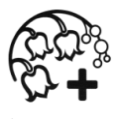 «Городская клиническая больница № 2 г. Тулы  имени  Е. Г. Лазарева»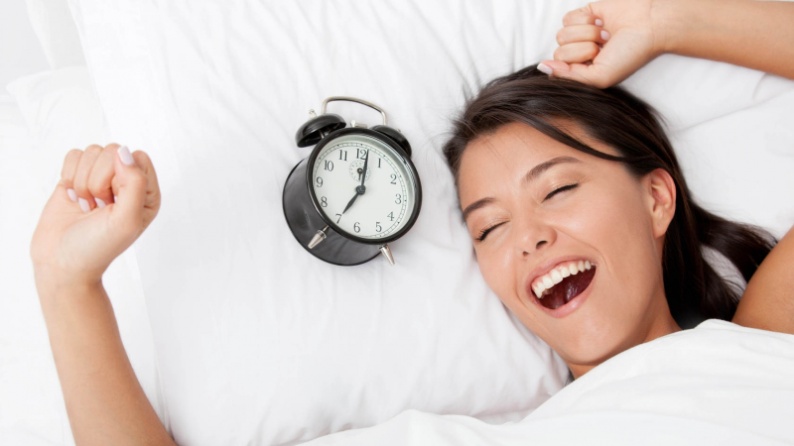                        Памятка для населения